	Vereniging Dorpsbelangen 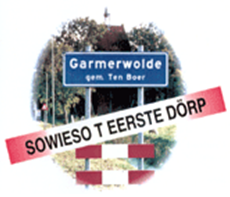 Garmerwolde SECRETARIAAT A.JANSENOUDE RIJKSWEG 23                                                                                                                                                                                9798 PB GARMERWOLDE                                                                                                                                                                                                 06-42247417E-MAIL: BESTUUR@DORPSBELANGENGARMERWOLDE.NLAanvraagformulier incidentele gemeentesubsidieDe Vereniging voor Dorpsbelangen Garmerwolde vraagt jaarlijks bij de gemeente subsidie aan die besteed kan worden door verenigingen en particulieren in het dorp. Deze subsidie is onder andere bedoeld voor het in stand houden van de Vereniging Dorpsbelangen, het bekostigen van activiteiten van deze vereniging, en het financieel ondersteunen van door het dorp georganiseerde activiteiten.  Het budget kan redelijk vrij besteed worden, maar moet wel aan het dorp ten goede komen.  Aanvragen moeten voor 1 april van het kalenderjaar worden ingediend. De aanvragen voor deze incidentele subsidie worden door het bestuur beoordeeld op de volgende criteria:De activiteit levert een positieve bijdrage aan de leefbaarheid van het dorp.Zowel traditionele activiteiten als nieuwe initiatieven komen in aanmerking.Er is een duidelijke omschrijving van de activiteit (zoals doel, datum, verwacht aantal deelnemers).Er is een duidelijke begroting, waarbij geplande uitgaven, inkomsten en eigen bijdragen van de vereniging of particulieren vermeld zijn.Het strekt tot aanbevelingen wanneer de aanvrager pogingen doet een co-financiering tot stand te brengen door ook elders subsidies aan te vragen.Samenwerking en zelfwerkzaamheid zijn voor de toekenning van subsidie belangrijke items.De subsidieaanvraag is voor 1 april van het betreffende kalenderjaar ingediend.De subsidie wordt achteraf, na overlegging van nota’s van de gemaakte kosten uitbetaald. De uiterste termijn voor declaratie is 1 april van het jaar volgend op de activiteit. Openstaande subsidies komen na deze datum te vervallen.Indien de subsidie niet gedeclareerd is voor 1 april kan men uitstel aanvragen. Dit uitstel dient voor 1 april aangevraagd te worden met opgaaf van een duidelijke reden.U dient voor uw aanvraag gebruik te maken van de voorgedrukte vragen op het aanvraagformulier. Het aanvraagformulier kunt u vinden op de website van Dorpsbelangen.  We nodigen een ieder van harte uit hiervan gebruik te maken!Vriendelijke groet en succes met de voorbereiding van uw activiteiten,Bestuur Vereniging Dorpsbelangen GarmerwoldePenningmeester:                                                                                                                                                  Sacha la Bastide-van Gemert L vd Veenstraat 11 9798 PK Garmerwolde info@dorpsbelangengarmerwolde.nl